Year 4 – Spring 1 – Sound 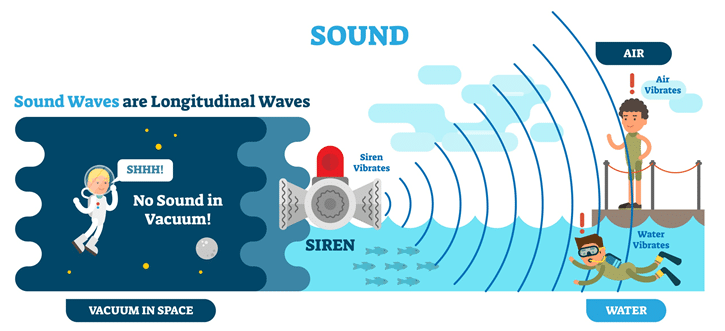 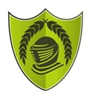 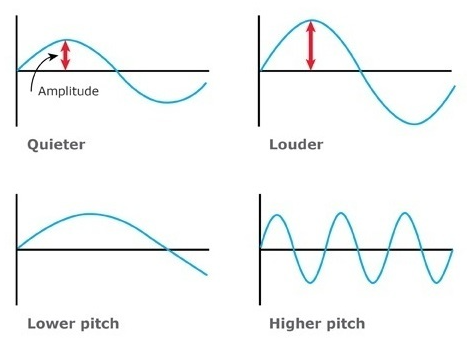 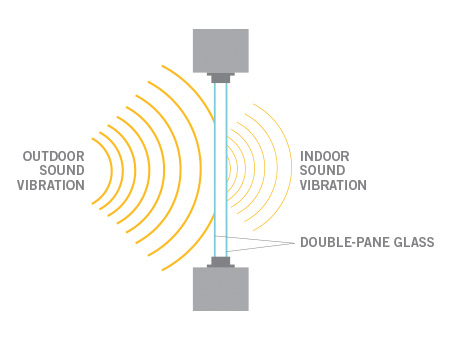 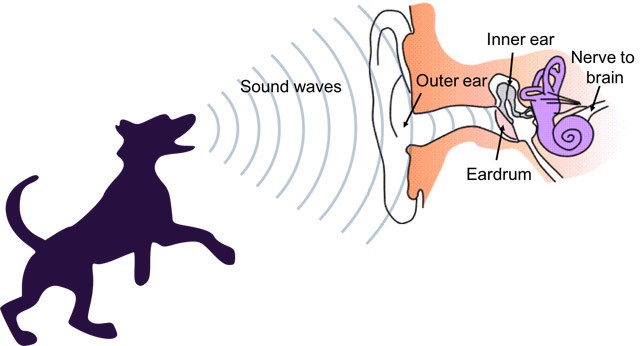 Key FactsSound is a kind of energy, created by vibrations.  Sound can travel through solids, liquids and gases. Sound cannot travel through a vacuum.Sound waves travel to the ear and make the ear drum vibrate.Quiet sounds are created by smaller sound waves.Loud sounds are created by larger sound waves.Low pitch sounds are created by long sound waves.High pitch sounds are created by short sound waves.Key VocabularyKey VocabularyKey VocabularyKey VocabularyVibrationVery fast back-and-forth movements. VolumeHow loud or quiet sound is.Sound sourceThe point where the sound starts. It can be natural or man-made.DecibelA unit for measuring how loud or quiet something is (dB).Sound waveThe way sound travels from a source.PitchHow high or low the sound is.VacuumA space with nothing in it, not even air.AmplitudeThe size of the vibration (sound wave). The larger the amplitude (vibration), the louder the sound.Sound proofingThe process of reducing excess sound.FrequencyThe number of vibrations (sound waves) in a second. The higher the frequency (number of vibrations), the higher the pitch.